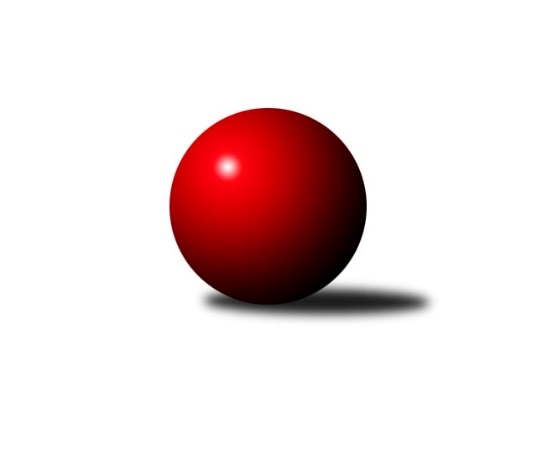 Č.3Ročník 2018/2019	27.9.2018Nejlepšího výkonu v tomto kole: 2629 dosáhlo družstvo: TJ Sokol Brno IVJihomoravský KP1 sever 2018/2019Výsledky 3. kolaSouhrnný přehled výsledků:KK Brno Židenice 	- KK Mor.Slávia Brno D	5:3	2593:2560	6.0:6.0	25.9.KK Mor.Slávia Brno C	- KK Slovan Rosice C	6:2	2542:2531	5.0:7.0	26.9.KK Velen Boskovice 	- KS Devítka Brno	1:7	2292:2373	5.0:7.0	27.9.SK Brno Žabovřesky 	- TJ Sokol Brno IV	3:5	2545:2629	4.0:8.0	27.9.SKP Kometa Brno 	- KK Blansko B	6:2	2502:2493	7.0:5.0	27.9.Tabulka družstev:	1.	TJ Sokol Brno IV	3	3	0	0	19.0 : 5.0 	26.5 : 9.5 	 2609	6	2.	KK Blansko B	3	2	0	1	15.0 : 9.0 	22.0 : 14.0 	 2607	4	3.	KK Slovan Rosice C	3	2	0	1	14.0 : 10.0 	21.0 : 15.0 	 2580	4	4.	KS Devítka Brno	3	2	0	1	14.0 : 10.0 	18.0 : 18.0 	 2494	4	5.	KK Mor.Slávia Brno C	3	2	0	1	13.5 : 10.5 	15.5 : 20.5 	 2539	4	6.	SKP Kometa Brno	3	1	1	1	13.0 : 11.0 	20.0 : 16.0 	 2484	3	7.	SK Brno Žabovřesky	3	1	0	2	9.5 : 14.5 	14.0 : 22.0 	 2554	2	8.	KK Brno Židenice	3	1	0	2	9.0 : 15.0 	17.0 : 19.0 	 2492	2	9.	KK Mor.Slávia Brno D	3	0	1	2	9.0 : 15.0 	15.0 : 21.0 	 2532	1	10.	KK Velen Boskovice	3	0	0	3	4.0 : 20.0 	11.0 : 25.0 	 2394	0Podrobné výsledky kola:	 KK Brno Židenice 	2593	5:3	2560	KK Mor.Slávia Brno D	Milan Peťovský	 	 230 	 203 		433 	 1:1 	 434 	 	225 	 209		Michaela Šimková	Soňa Lahodová	 	 243 	 239 		482 	 2:0 	 410 	 	211 	 199		Radka Šindelářová	Ivana Majerová *1	 	 198 	 202 		400 	 0:2 	 421 	 	207 	 214		Petra Rejchrtová	Petr Hepnárek	 	 192 	 205 		397 	 1:1 	 388 	 	195 	 193		Tereza Nová	Petr Woller	 	 231 	 247 		478 	 2:0 	 443 	 	200 	 243		Štěpán Večerka	Jaroslav Sedlář	 	 202 	 201 		403 	 0:2 	 464 	 	215 	 249		Dalibor Langrozhodčí: V Dstřídání: *1 od 51. hodu Věra MatevováNejlepší výkon utkání: 482 - Soňa Lahodová	 KK Mor.Slávia Brno C	2542	6:2	2531	KK Slovan Rosice C	Jaroslav Sedlář	 	 236 	 213 		449 	 2:0 	 406 	 	212 	 194		Pavel Mecerod	Jan Polák	 	 214 	 214 		428 	 1:1 	 415 	 	218 	 197		Kamil Ondroušek	Luboš Salamon	 	 193 	 215 		408 	 1:1 	 397 	 	205 	 192		Alfréd Peřina	Zdeněk Žižlavský	 	 200 	 210 		410 	 0:2 	 471 	 	236 	 235		Alena Bružová	David Pospíšil	 	 233 	 212 		445 	 1:1 	 412 	 	199 	 213		Petr Mecerod	Miroslav Vyhlídal	 	 190 	 212 		402 	 0:2 	 430 	 	207 	 223		Josef Tesařrozhodčí: vedoucí družstevNejlepší výkon utkání: 471 - Alena Bružová	 KK Velen Boskovice 	2292	1:7	2373	KS Devítka Brno	Antonín Pitner	 	 223 	 203 		426 	 2:0 	 359 	 	181 	 178		Jiří Martínek	Jaromír Zukal *1	 	 151 	 171 		322 	 0:2 	 420 	 	207 	 213		Petr Juránek	František Ševčík	 	 194 	 193 		387 	 1:1 	 389 	 	212 	 177		Ivo Hort	Jana Fialová	 	 201 	 197 		398 	 1:1 	 401 	 	200 	 201		Jaroslav Sláma	Ladislav Minx	 	 184 	 191 		375 	 1:1 	 376 	 	176 	 200		Vítězslav Kopal	Petr Fiala	 	 204 	 180 		384 	 0:2 	 428 	 	220 	 208		Oldřich Kopalrozhodčí: Pavel Ševčíkstřídání: *1 od 51. hodu Alois LátalNejlepší výkon utkání: 428 - Oldřich Kopal	 SK Brno Žabovřesky 	2545	3:5	2629	TJ Sokol Brno IV	Milan Hepnárek	 	 237 	 179 		416 	 1:1 	 438 	 	230 	 208		Radoslav Rozsíval	Zdeněk Kouřil	 	 229 	 219 		448 	 1:1 	 438 	 	243 	 195		Petr Berka	Richard Coufal	 	 207 	 214 		421 	 1:1 	 418 	 	212 	 206		Petr Komárek	Eduard Ostřížek	 	 235 	 224 		459 	 1:1 	 433 	 	205 	 228		Miroslav Vítek	Vladimír Vondráček	 	 208 	 178 		386 	 0:2 	 467 	 	221 	 246		Lukáš Chadim	Petr Kouřil	 	 209 	 206 		415 	 0:2 	 435 	 	213 	 222		Marek Rozsívalrozhodčí: Kouřil ZdeněkNejlepší výkon utkání: 467 - Lukáš Chadim	 SKP Kometa Brno 	2502	6:2	2493	KK Blansko B	František Kramář	 	 217 	 217 		434 	 2:0 	 417 	 	212 	 205		Josef Kotlán	Miroslav Vítek	 	 174 	 186 		360 	 0:2 	 406 	 	200 	 206		Ladislav Novotný	Tomáš Rozsypal	 	 210 	 202 		412 	 2:0 	 377 	 	178 	 199		Jiří Zapletal *1	Jiří Kisling	 	 185 	 200 		385 	 0:2 	 438 	 	202 	 236		Jakub Haresta	Michal Rozsypal	 	 225 	 206 		431 	 1:1 	 416 	 	204 	 212		Miroslav Flek	Jiří Kraus	 	 233 	 247 		480 	 2:0 	 439 	 	226 	 213		Martin Honcrozhodčí: vedoucí družstevstřídání: *1 od 51. hodu Otakar LukáčNejlepší výkon utkání: 480 - Jiří KrausPořadí jednotlivců:	jméno hráče	družstvo	celkem	plné	dorážka	chyby	poměr kuž.	Maximum	1.	Jiří Kraus 	SKP Kometa Brno 	456.25	302.3	154.0	6.3	2/2	(480)	2.	Lukáš Chadim 	TJ Sokol Brno IV	455.67	299.7	156.0	2.3	3/3	(467)	3.	Jaroslav Sedlář 	KK Mor.Slávia Brno C	455.25	304.5	150.8	2.8	2/2	(468)	4.	Soňa Lahodová 	KK Brno Židenice 	452.50	302.5	150.0	3.5	2/2	(482)	5.	Josef Kotlán 	KK Blansko B	452.00	304.3	147.8	3.5	2/2	(470)	6.	Petr Mecerod 	KK Slovan Rosice C	447.33	296.3	151.0	6.7	3/3	(481)	7.	Marek Rozsíval 	TJ Sokol Brno IV	446.67	302.3	144.3	2.7	3/3	(454)	8.	Miroslav Flek 	KK Blansko B	445.75	295.5	150.3	6.3	2/2	(464)	9.	Josef Tesař 	KK Slovan Rosice C	444.67	284.3	160.3	3.7	3/3	(457)	10.	Oldřich Kopal 	KS Devítka Brno	444.67	304.3	140.3	5.0	3/3	(462)	11.	Richard Coufal 	SK Brno Žabovřesky 	443.25	299.8	143.5	2.8	2/2	(454)	12.	Michal Rozsypal 	SKP Kometa Brno 	438.75	297.0	141.8	8.8	2/2	(445)	13.	Štěpán Večerka 	KK Mor.Slávia Brno D	436.00	283.8	152.3	3.8	2/2	(443)	14.	Kamil Ondroušek 	KK Slovan Rosice C	436.00	297.3	138.7	5.3	3/3	(450)	15.	Miroslav Vítek 	TJ Sokol Brno IV	434.00	294.0	140.0	6.7	3/3	(439)	16.	Michaela Šimková 	KK Mor.Slávia Brno D	432.50	303.5	129.0	9.0	2/2	(434)	17.	Petr Juránek 	KS Devítka Brno	432.50	306.0	126.5	8.0	2/3	(445)	18.	Petr Berka 	TJ Sokol Brno IV	432.33	285.7	146.7	4.3	3/3	(475)	19.	Jiří Černohlávek 	KS Devítka Brno	431.50	289.5	142.0	7.5	2/3	(433)	20.	Dalibor Lang 	KK Mor.Slávia Brno D	431.00	291.5	139.5	7.0	2/2	(464)	21.	Jan Polák 	KK Mor.Slávia Brno C	430.00	290.3	139.8	4.0	2/2	(432)	22.	Radoslav Rozsíval 	TJ Sokol Brno IV	430.00	290.7	139.3	5.7	3/3	(438)	23.	Petra Rejchrtová 	KK Mor.Slávia Brno D	430.00	299.0	131.0	6.8	2/2	(440)	24.	Alena Bružová 	KK Slovan Rosice C	429.00	292.7	136.3	8.0	3/3	(471)	25.	Ladislav Novotný 	KK Blansko B	426.75	297.8	129.0	4.0	2/2	(440)	26.	Zdeněk Žižlavský 	KK Mor.Slávia Brno C	426.25	290.0	136.3	7.5	2/2	(434)	27.	Milan Peťovský 	KK Brno Židenice 	425.00	294.3	130.8	7.3	2/2	(433)	28.	František Kramář 	SKP Kometa Brno 	424.50	293.8	130.8	6.0	2/2	(434)	29.	Zdeněk Kouřil 	SK Brno Žabovřesky 	424.00	284.3	139.8	5.8	2/2	(448)	30.	Vladimír Vondráček 	SK Brno Žabovřesky 	423.00	290.3	132.8	5.0	2/2	(438)	31.	Oldřich Šikula 	SK Brno Žabovřesky 	420.50	289.0	131.5	5.5	2/2	(447)	32.	František Ševčík 	KK Velen Boskovice 	417.25	282.8	134.5	6.0	2/2	(445)	33.	Pavel Mecerod 	KK Slovan Rosice C	417.00	294.0	123.0	6.5	2/3	(428)	34.	Tomáš Rozsypal 	SKP Kometa Brno 	416.50	292.8	123.8	8.3	2/2	(423)	35.	Luboš Salamon 	KK Mor.Slávia Brno C	416.00	289.0	127.0	5.0	2/2	(432)	36.	David Pospíšil 	KK Mor.Slávia Brno C	415.50	288.0	127.5	6.5	2/2	(445)	37.	Milan Hepnárek 	SK Brno Žabovřesky 	415.25	292.3	123.0	7.8	2/2	(423)	38.	Alfréd Peřina 	KK Slovan Rosice C	412.00	292.7	119.3	8.7	3/3	(425)	39.	Vítězslav Kopal 	KS Devítka Brno	410.33	291.3	119.0	7.7	3/3	(430)	40.	Martin Pokorný 	TJ Sokol Brno IV	406.00	276.5	129.5	5.5	2/3	(447)	41.	František Kellner 	KK Mor.Slávia Brno C	405.50	272.0	133.5	6.0	2/2	(433)	42.	Radka Šindelářová 	KK Mor.Slávia Brno D	405.50	284.5	121.0	8.0	2/2	(410)	43.	Ivo Hort 	KS Devítka Brno	404.67	284.7	120.0	5.7	3/3	(420)	44.	Petr Kouřil 	SK Brno Žabovřesky 	403.00	280.5	122.5	5.5	2/2	(415)	45.	Antonín Pitner 	KK Velen Boskovice 	402.75	277.8	125.0	5.5	2/2	(426)	46.	Jaroslav Sláma 	KS Devítka Brno	398.67	291.3	107.3	11.7	3/3	(417)	47.	Jana Fialová 	KK Velen Boskovice 	397.25	286.3	111.0	10.5	2/2	(404)	48.	Tereza Nová 	KK Mor.Slávia Brno D	395.75	289.8	106.0	9.3	2/2	(416)	49.	Věra Matevová 	KK Brno Židenice 	395.50	287.0	108.5	13.0	2/2	(412)	50.	Ladislav Minx 	KK Velen Boskovice 	386.00	285.0	101.0	15.0	2/2	(397)	51.	Jiří Kisling 	SKP Kometa Brno 	382.00	276.0	106.0	9.5	2/2	(401)	52.	Alois Látal 	KK Velen Boskovice 	378.50	269.0	109.5	8.5	2/2	(409)	53.	Miroslav Vítek 	SKP Kometa Brno 	366.25	272.5	93.8	12.5	2/2	(397)		Ladislav Musil 	KK Blansko B	464.00	332.0	132.0	1.0	1/2	(464)		Jiří Zapletal 	KK Blansko B	461.00	303.0	158.0	7.0	1/2	(461)		Petr Woller 	KK Brno Židenice 	460.00	305.5	154.5	4.5	1/2	(478)		Eduard Ostřížek 	SK Brno Žabovřesky 	455.00	304.0	151.0	3.0	1/2	(459)		Jakub Haresta 	KK Blansko B	438.00	295.0	143.0	2.0	1/2	(438)		Jaromír Zukal 	KK Velen Boskovice 	427.00	294.0	133.0	9.0	1/2	(427)		Renata Svobodová 	KK Brno Židenice 	425.00	309.0	116.0	8.0	1/2	(425)		Cyril Vaško 	KS Devítka Brno	421.00	307.0	114.0	16.0	1/3	(421)		Miroslav Vyhlídal 	KK Mor.Slávia Brno C	420.00	279.0	141.0	5.5	1/2	(438)		Petr Komárek 	TJ Sokol Brno IV	418.00	286.0	132.0	4.0	1/3	(418)		Petr Lang 	KK Mor.Slávia Brno D	417.50	291.0	126.5	7.0	1/2	(424)		Martin Honc 	KK Blansko B	417.50	293.0	124.5	4.5	1/2	(439)		Petr Papoušek 	KK Velen Boskovice 	416.00	277.0	139.0	3.0	1/2	(416)		Ivana Majerová 	KK Brno Židenice 	410.00	312.0	98.0	12.0	1/2	(410)		Jaroslav Sedlář 	KK Brno Židenice 	403.00	270.0	133.0	7.0	1/2	(403)		Milan Čech 	KK Slovan Rosice C	400.00	275.0	125.0	8.0	1/3	(400)		Petr Hepnárek 	KK Brno Židenice 	397.00	288.0	109.0	6.0	1/2	(397)		Petr Fiala 	KK Velen Boskovice 	390.50	280.0	110.5	8.0	1/2	(397)		Jiří Martínek 	KS Devítka Brno	359.00	253.0	106.0	10.0	1/3	(359)Sportovně technické informace:Starty náhradníků:registrační číslo	jméno a příjmení 	datum startu 	družstvo	číslo startu7097	Jaroslav Sedlář	25.09.2018	KK Brno Židenice 	3x20681	Petr Woller	25.09.2018	KK Brno Židenice 	3x10770	Milan Peťovský	25.09.2018	KK Brno Židenice 	3x12188	Soňa Lahodová	25.09.2018	KK Brno Židenice 	3x9111	Josef Tesař	26.09.2018	KK Slovan Rosice C	3x14768	Luboš Salamon	26.09.2018	KK Mor.Slávia Brno C	3x6318	Josef Kotlán	27.09.2018	KK Blansko B	3x9535	Zdeněk Žižlavský	26.09.2018	KK Mor.Slávia Brno C	3x6877	Miroslav Vyhlídal	26.09.2018	KK Mor.Slávia Brno C	2x17395	Jakub Haresta	27.09.2018	KK Blansko B	3x20233	Petr Juránek	27.09.2018	KS Devítka Brno	4x8872	Martin Honc	27.09.2018	KK Blansko B	3x12607	Lukáš Chadim	27.09.2018	TJ Sokol Brno IV	3x6563	Jan Polák	26.09.2018	KK Mor.Slávia Brno C	3x24918	Kamil Ondroušek	26.09.2018	KK Slovan Rosice C	5x21382	Jiří Martínek	27.09.2018	KS Devítka Brno	3x19515	Petr Berka	27.09.2018	TJ Sokol Brno IV	3x6620	Alfréd Peřina	26.09.2018	KK Slovan Rosice C	3x6637	Pavel Mecerod	26.09.2018	KK Slovan Rosice C	2x6617	Petr Mecerod	26.09.2018	KK Slovan Rosice C	3x6327	Miroslav Flek	27.09.2018	KK Blansko B	4x6309	Ladislav Novotný	27.09.2018	KK Blansko B	3x19085	Marek Rozsíval	27.09.2018	TJ Sokol Brno IV	3x15409	Alena Bružová	26.09.2018	KK Slovan Rosice C	4x19641	Otakar Lukáč	27.09.2018	KK Blansko B	3x18773	Jaroslav Sedlář	26.09.2018	KK Mor.Slávia Brno C	3x20488	Miroslav Vítek	27.09.2018	TJ Sokol Brno IV	3x18662	Petr Komárek	27.09.2018	TJ Sokol Brno IV	3x9618	Radoslav Rozsíval	27.09.2018	TJ Sokol Brno IV	3x16890	David Pospíšil	26.09.2018	KK Mor.Slávia Brno C	2x
Hráči dopsaní na soupisku:registrační číslo	jméno a příjmení 	datum startu 	družstvo	Program dalšího kola:4. kolo3.10.2018	st	18:00	KK Mor.Slávia Brno D - KK Velen Boskovice 	3.10.2018	st	19:00	KS Devítka Brno - KK Mor.Slávia Brno C	4.10.2018	čt	18:00	KK Slovan Rosice C - SK Brno Žabovřesky 	4.10.2018	čt	18:22	KK Blansko B - KK Brno Židenice 	Nejlepší šestka kola - absolutněNejlepší šestka kola - absolutněNejlepší šestka kola - absolutněNejlepší šestka kola - absolutněNejlepší šestka kola - dle průměru kuželenNejlepší šestka kola - dle průměru kuželenNejlepší šestka kola - dle průměru kuželenNejlepší šestka kola - dle průměru kuželenNejlepší šestka kola - dle průměru kuželenPočetJménoNázev týmuVýkonPočetJménoNázev týmuPrůměr (%)Výkon1xSoňa LahodováŽidenice4822xJiří KrausKometa113.74802xJiří KrausKometa4801xAlena BružováRosice C111.574711xPetr WollerŽidenice4781xSoňa LahodováŽidenice110.984821xAlena BružováRosice C4711xPetr WollerŽidenice110.064782xLukáš ChadimBrno IV4673xLukáš ChadimBrno IV109.314671xDalibor LangMS Brno D4642xOldřich KopalDevítka108.01428